國立臺灣博物館交通建議及地理位置10046 臺北市中正區襄陽路2號總機：(02)2382-2566步行：從臺北車站M5出口步行約10分鐘或可搭乘臺北捷運在臺大醫院站4號出口出站。公車：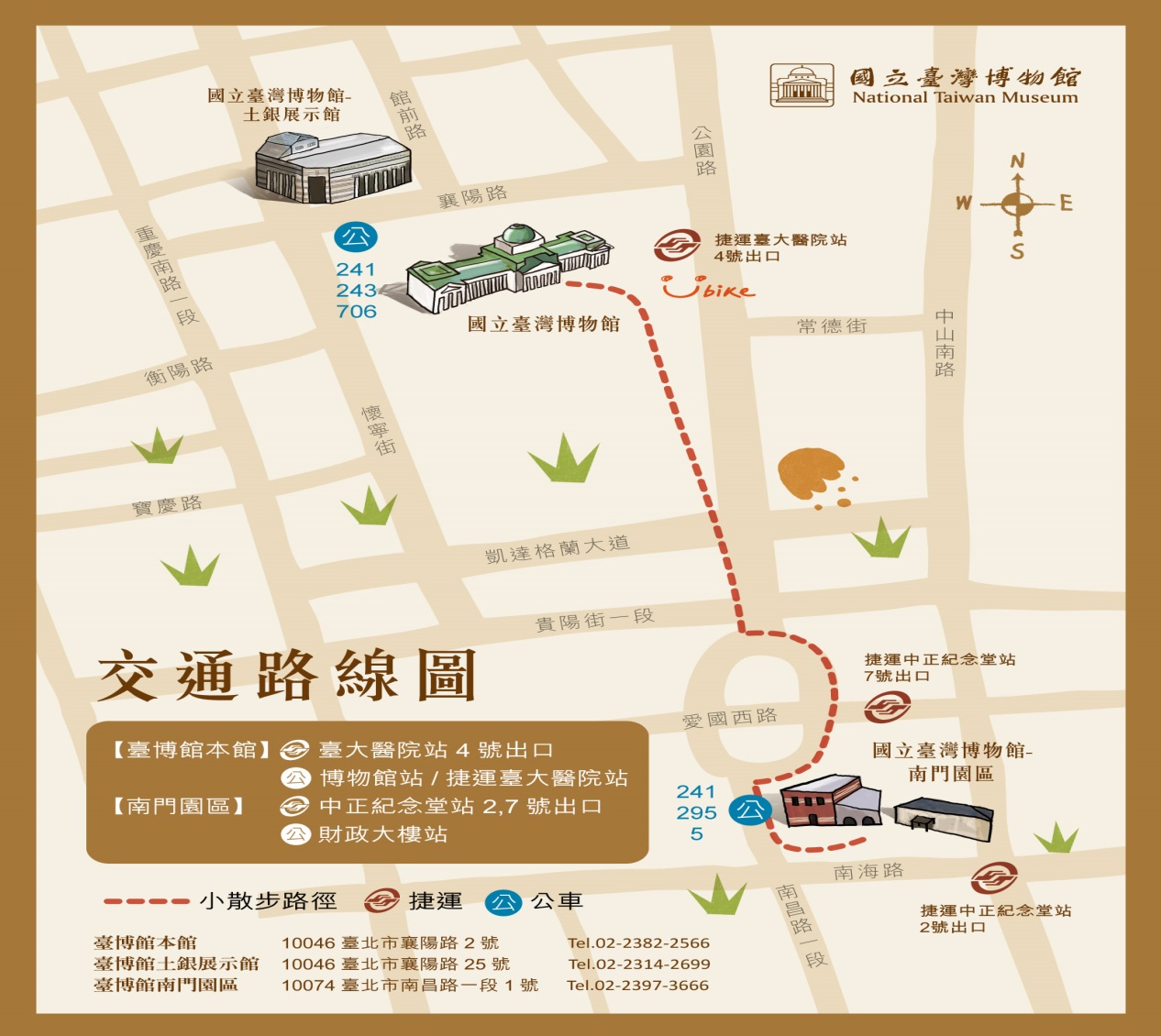 公車站名公車路線博物館(襄陽)20, 222, 236, 236夜, 251, 513, 621, 644, 651, 670, 仁愛幹線博物館(館前)0東, 18, 236, 236夜, 251, 605, 605副, 605快, 605新台五臺北車站(公園)0東, 1717, 37, 5捷運臺大醫院站0東, 18, 2, 20, 222, 236, 236夜, 251, 295, 37, 5, 513, 588, 604, 621, 644, 648, 651, 670, 88, 仁愛幹線重慶南一路15, 18, 22, 220, 220直, 236, 236夜, 247, 251, 257, 276, 300, 605, 605副, 605快, 605新台五, 644, 670, 內湖幹線二二八和平公園15, 18, 22, 220, 220直, 247, 257, 276, 300, 513, 621, 內湖幹線